CroatiaCroatiaCroatiaCroatiaSeptember 2025September 2025September 2025September 2025MondayTuesdayWednesdayThursdayFridaySaturdaySunday12345678910111213141516171819202122232425262728Yom Kippur2930NOTES: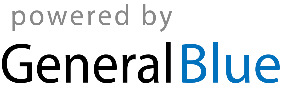 